БАШҠОРТОСТАН РеспубликаҺы                                          РЕСПУБЛИКА  БАШКОРТОСТАН      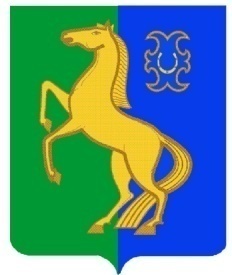             ЙƏРМƏКƏЙ РАЙОны                                                                            АДМИНИСТРАЦИЯ     муниципаль районыныҢ                                                            СЕЛЬСКОГО  ПОСЕЛЕНИЯҺигеҘенсе   Март ауыл Советы                                            ВОСЬМОМАРТОВСКИЙ  СЕЛЬСОВЕТ                 ауыл билƏмƏҺе                                                                   МУНИЦИПАЛЬНОГО     РАЙОНА                                          ХАКИМИƏТЕ                                                                               ЕРМЕКЕЕВСКИЙ  РАЙОН 452188, 8-се Март   ис. а. Мəктəп   урамы, 9                    452188,с. им. 8 Марта, ул. Школьная, 9  тел.(347 - 41)2-32-38 факс 2-32-38                                тел. (347 - 41) 2-32-38факс 2-32-38ПРОЕКТ РЕШЕНИЯО выявлении правообладателя ранее учтенного объекта недвижимости на территории сельского поселения Восьмомартовский сельсовет муниципального района Ермекеевский район Республики Башкортостан.   В соответствии со статьей 69.1 Федерального закона от 13 июля 2015 года № 214- ФЗ «О государственной регистрации недвижимости» выявлено:   1.В отношении земельного участка с кадастровым номером 02:23:180801:57   в качестве его правообладателя выявлен  Шарифуллин Вагиз Нуриманович, 30.05.1952 года рождения, зарегистрированный по месту жительства по адресу: Республика Башкортостан, Ермекеевский район, с. Новошахово, ул. Садовая дом 98.   2. Указанный в пункте 1 настоящего проекта решения объект недвижимости принадлежит Шарифуллину Вагизу Нуримановичу 30.05.1952 года рождения, что подтверждается выпиской из похозяйственной книги  № 11 на 2021-2024 года Глава сельского поселенияВосьмомартовский сельсовет                                                     А.З. Латыпова